NIMTOFTE JERNBANESTATION 1911 - 56Af Erland SkovbjergRyomgaard-Gjerrild-Grenaa Jernbane (RGGJ) var som nævnt i drift fra 1911 til 1956. Motorvognen kaldte man for ”Gjerrildgrisen”. I hver by, som banen passerede, blev der anlagt en station. Det var ret store, røde stationsbygninger med pakhuse.Mine forældre kom sammen med stationsforstanderen, og jeg var tit med på besøg.Kontoret var ret stort. Med udsyn til perronen stod der et stort skrivebord med alverdens fragtpapirer og andet - liggende i èt virvar. En grøn lampe lyste op. En stor ”pengelade” af smedejern med gesvejsninger og krummelurer stod på gulvet. Ud til ventesalen var der en luge i døren, som virkede som disk, når folk skulle hente småpakker og andet post på stationen. Lidt til højre var billetlugen, som var en rund cylinder, som folk fik billet ved, når cylinderen blev drejet en halv omgang. På væggen hang 2 telefoner. Den ene blev brugt til almindelige samtaler, men den anden var ”banetelefonen”. Al snak om togafgange og andet stationerne imellem foregik her. Der var ingen central, så man gav et bestemt antal korte ring, når man skulle tale med en bestemt station. Skulle der f. eks. ringes op til Nimtofte, skulle man ringe 4 korte ring. Så der var jo en ”klemten” dagen lang fra denne telefon, da telefonlinjen blev brugt af hele banestrækningen. Foto nedenfor Nimtofte Station for enden af grusvejen (stationsvej).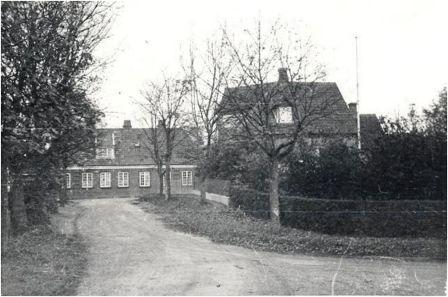 Når der blev meddelt, at toget var kørt fra den forrige station, tog stationsforstanderen sin kasket på og sin ”slikkepind” i hånden og gik ud på perronen og hejste signalet. Signalet var en høj stålstander, på hvis top der var to signalvinger. Når den ene vinge var hejst opad, måtte togføreren køre ind på stationen. Stationsforstanderen holdt øje med, at alt gik rigtigt til. Breve og pakker blev bragt til og fra toget, og når alt var klar til afgang, hævede stationsforstanderen sin ”slikkepind”. Togføreren fløjtede til afgang. Lokomotivet gav et lille fløjt, og toget satte sig i gang – enten mod Ryomgaard eller mod Ramten.Der var 2 hyggelige stuer på stationen. I spisestuen var en stor samling  rifler ophængt på en væg. Der var fine, store sigtekorn med hulsigte på nogle af dem. Jeg mener, de stammer helt fra ”Provisorietiden” under Estrup i 1880-90erne. Dengang da man dannede skytteforeninger, som en slags ”trussel” mod Estrups regering. Våbnene blev taget af tyskerne under krigen og kom aldrig igen.Den anden stue var meget hyggelig med fine, røde plys-møbler og store, tunge gardiner – naturligvis var det et hjem med klaver. Der var noget over stedet, som mindede mig om atmosfæren i Herman Bangs roman: ”Ved Vejen”.Ventesalen var ret stor og var altid åben. Der var som regel ingen lys, og af og til kunne et ungt kærestepar finde på at sidde og hygge sig her om aftenen. Der fortælles, at engang var der dame-dans i ventesalen. Et hold damer havde taget tøjet omvendt på, således at forsiden af kjolen og forklædet vendte bagud. I nakken havde de en fastelavnsmaske på og ned over ansigtet et tyndt tørklæde. Alt foregik derfor ”omvendt”. Det fortælles, at det var de mest fantastiske ”rygbøjninger”, der blev udført den dag.Jeg glemte hunden ”Tjavs”. En foxterie, som levede et langt liv på stationen. Den tog selv med toget en gang imellem til andre stationer. Hvad den lavede der, vèd jeg ikke, men den kom altid hjem igen med ”Halvotteren”.I Nimtofte var vi 12-15 børn, der hver dag kørte med toget til Realskolen i Ryomgaard. Det var ikke altid, vi opførte os pænt. Engang var det på mode, at vi børn stod på den anden side af jernbanesporet, når toget skulle komme. Når toget så var nær, løb vi over skinnerne foran toget og hoppede op på perronen. Den, der turde løber over sidst, havde vundet. Vognstyreren fik dog sat en stopper for denne færden. FOTO AF DET LILLE FOTO AF STATIONEN M TOG Togrejsen kunne bruges til at få kikket lidt ekstra på lektierne, men det meste af tiden gik med sjov og ballade. Vi opholdt os tit foran i motorvognen, hvor nogle af os kunne stå ude i førerrummet og snakke med togføreren. Han var i øvrigt god til at spille med vore Yo Yo`r, og kunne sommetider både spille og styre samtidig.Gjerrild Grisen klar til afgang. 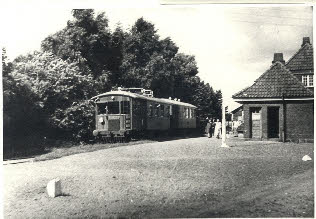 Engang imellem var det lokomotivet ”Musse”, der kørte. Den havde en personvogn og mange godsvogne med.I Nimtofte var der visse traditioner i forbindelse med togdriften. Når ”Halvotteren” fløjtede om aftenen, skulle de små børn komme ind og i seng, og når ”Slæveren” passerede ved middagstid, kom karlene hjem fra marken for at få deres middagsmad.Togfolkene tog det ikke så nøje med præcisionen dengang. Hvis et af skolebørnene ikke var nået frem til stationen, ventede toget, til han kom. Birger gik ad jernbanelinien mod toget omme fra præstegården. I en periode var han tit for sent på den, men toget standsede på vejen og tog ham op. Engang skulle smeden til Randers. Han var dog ikke blevet tilstrækkeligt vasket, men det fik han lov til at ordne i stationsforstanderens køkken. Først da det var klaret, og han havde fået kravetøjet sat rigtigt, blev der fløjtet til afgang.Dengang var der jo stadig ”originaler” i landsbyerne, og to gange om ugen var ”Kyllingjens” med toget. Han skulle til Århus, hvor han solgte æg og fjerkræ til køkkenchefen på hotel Royal. Den lille, 80årige handelsmand var altid omgivet af kurve og pakkenelliker, som han måtte læsse ind i kupeen af flere omgang. Han havde kun haft én sygedag i sit liv. Engang havde han fået for meget ”kuld” og måtte gå til sengs. Lægen kom og sagde: ”De har jo høj temperatur”. ”Temperatur” svarede Jens, ”Hvad er det for noget stads, er det farligt?”  Lægen anbefalede nogle dages sygeleje og skrev recept på 12 tabletter. Jens tog alle 12 tabletter på én gang, og faldt straks i søvn. Næste morgen vågnede han og var mere sprællevende end nogensinde. Han tog med toget som sædvanlig for at afsætte sine varer til Royal, som han havde gjort i de sidste 20 år. En bekendt i toget spurgte, hvordan det gik. ”Jow, det går fremad” svarede Jens, ”I dag er temperaturen 33, men i går var den 47”.Han var sparsommelig, og havde aldrig ejet et ur eller en cykel. Han ville ikke kaste penge ud til luksus. Han røg dog pibe, men det var kun, hvad han kunne finde af cigar- og cigaretskod i askebægre i toget og andre steder.Afslutning:Den røde stationsbygning er der stadig. Der har nu i mange år været autoværksted. Men pakhuset af træ er faldet sammen. Om et par år er det jo også 100 år siden, at Nimtofte Jernbanestation blev opfør